Le groupe local de l’OIP de NIMESLa prison, la vie, l’amourRencontre& Concertavec Bernard Bolze (fondateur de l’Observatoire international des prisons, co-auteur de l’ouvrage présenté sur les Prisons de Lyon), Louis Perego (co-auteur)et Nanoche (auteure, compositeur, interprète)qui chante pour le plaisir et pour faire plaisir, avec sa vie, ses colères et ses coups de cœur.Mardi 7 octobre 2014 à 18h30 à NIMES à la PlacetteAu Petit Subito dans les locaux de la Cimade (face à la Movida)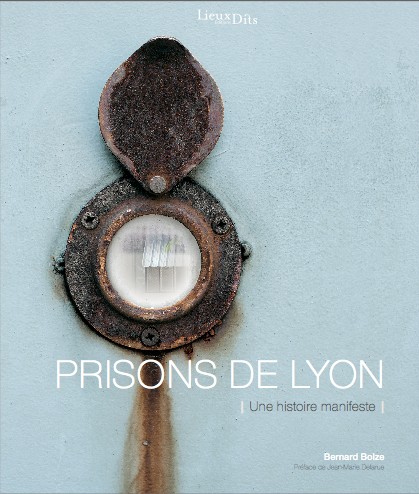 La soirée est ouverte, l’entrée est libre, parlez-en autour de vous ! Contact OIP 0681490605Il y aura une contribution au chapeau pour l’artiste.